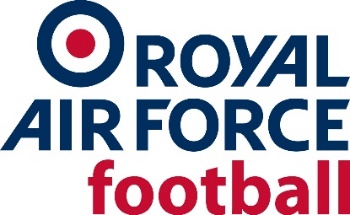 Royal Air Force Football Association Executive CommitteeChief Executive Officer (CEO)The Royal Air Force Football Association aims to increase participation in grassroots football and to make it inclusive for all. To support this aim, the RAF FA invites applicants for the position of Chief Executive Officer. RAF Football is the largest participation sport in the RAF with football delivered from grassroots to elite level fielding 5 Representative Teams. It is a sport that delivers to the heart of the RAF ethos and offers opportunity to over 6000 active participants within the Service.The RAF FA Governance StructureThe RAF FA is a County FA that is affiliated to The Football Association and reports to the Charity Commission, The Football Association and the RAF Directorate of Sport. The Board of Trustees direct the business of the Association, determining the vision and strategy, the plans, policies, and financial management required to achieve the Association's aims. Sitting below the Board is the Executive Committee, led by the CEO, which implements the strategic plan and drives the business. The CEO reports to the Chair and works closely with the Board of Trustees, the Executive Committee and the permanent staff based at the RAF FA HQ at RAF Brize Norton.The ChallengeThe role is charged with delivery of the RAF FA Strategy and Vision and meeting the (FA endorsed) strategic objectives cited within the 2021-2024 Business Reset Strategy. Key to this is the objective to, ‘Re-generate, evolve and expand participation at all levels, providing opportunities for all.Role Requirements/CommitmentsWe are seeking an individual who shares our vision for high business standards and values the work that we do to develop football for young people and adults in a safe, enjoyable and inclusive environment.The position is voluntary and applications from Serving Officers of Group Captain rank and above are invited to apply. It is essential that the selected individual is currently serving and of sufficient experience to run and manage the largest Sports Association in the RAF.The role demands weekly engagement, with higher periods of activity through the Feb-Apr timeframe. Please see the accompanying CEO Terms of Reference and Board of Trustee responsibilities.Application ProcessApplications should be a covering letter, accompanied by a CV, to be submitted to the Secretary of the RAF Football Association, Mr Vince Williams (vince.williams@royalairforcefa.com) Closing date for applications is 31 March 2022. Interviews will be held in April and appointment made in May 2022.The RAF FA aims to ensure that no role applicant suffers discrimination because of any of the protected characteristics as outlined in the Equality Policy. Our recruitment procedures are reviewed regularly to ensure that individuals are treated based on their relevant merits and abilities. Role selection criteria are regularly reviewed to ensure that they are relevant to the job and are not disproportionate. The Royal Air Force FA is committed to equality of opportunity and welcomes applications from all sections of the community.